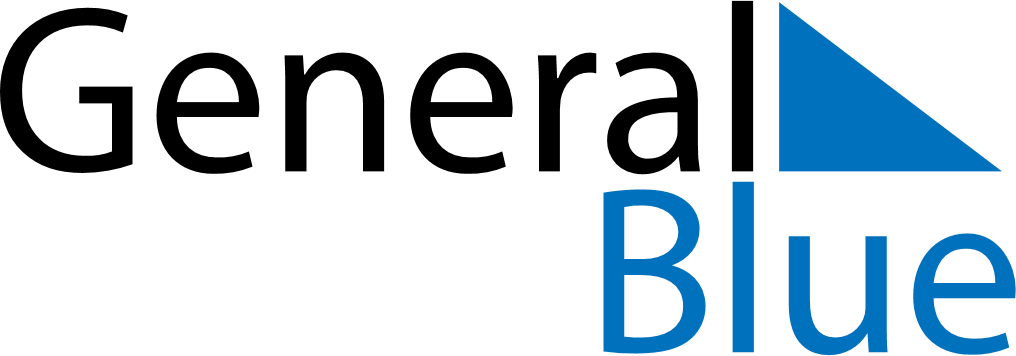 April 2024April 2024April 2024April 2024April 2024April 2024El Bolson, Rio Negro, ArgentinaEl Bolson, Rio Negro, ArgentinaEl Bolson, Rio Negro, ArgentinaEl Bolson, Rio Negro, ArgentinaEl Bolson, Rio Negro, ArgentinaEl Bolson, Rio Negro, ArgentinaSunday Monday Tuesday Wednesday Thursday Friday Saturday 1 2 3 4 5 6 Sunrise: 8:02 AM Sunset: 7:37 PM Daylight: 11 hours and 35 minutes. Sunrise: 8:03 AM Sunset: 7:36 PM Daylight: 11 hours and 32 minutes. Sunrise: 8:04 AM Sunset: 7:34 PM Daylight: 11 hours and 29 minutes. Sunrise: 8:05 AM Sunset: 7:32 PM Daylight: 11 hours and 27 minutes. Sunrise: 8:06 AM Sunset: 7:30 PM Daylight: 11 hours and 24 minutes. Sunrise: 8:07 AM Sunset: 7:29 PM Daylight: 11 hours and 21 minutes. 7 8 9 10 11 12 13 Sunrise: 8:08 AM Sunset: 7:27 PM Daylight: 11 hours and 18 minutes. Sunrise: 8:09 AM Sunset: 7:26 PM Daylight: 11 hours and 16 minutes. Sunrise: 8:11 AM Sunset: 7:24 PM Daylight: 11 hours and 13 minutes. Sunrise: 8:12 AM Sunset: 7:22 PM Daylight: 11 hours and 10 minutes. Sunrise: 8:13 AM Sunset: 7:21 PM Daylight: 11 hours and 7 minutes. Sunrise: 8:14 AM Sunset: 7:19 PM Daylight: 11 hours and 5 minutes. Sunrise: 8:15 AM Sunset: 7:17 PM Daylight: 11 hours and 2 minutes. 14 15 16 17 18 19 20 Sunrise: 8:16 AM Sunset: 7:16 PM Daylight: 10 hours and 59 minutes. Sunrise: 8:17 AM Sunset: 7:14 PM Daylight: 10 hours and 57 minutes. Sunrise: 8:18 AM Sunset: 7:13 PM Daylight: 10 hours and 54 minutes. Sunrise: 8:19 AM Sunset: 7:11 PM Daylight: 10 hours and 51 minutes. Sunrise: 8:20 AM Sunset: 7:10 PM Daylight: 10 hours and 49 minutes. Sunrise: 8:21 AM Sunset: 7:08 PM Daylight: 10 hours and 46 minutes. Sunrise: 8:22 AM Sunset: 7:07 PM Daylight: 10 hours and 44 minutes. 21 22 23 24 25 26 27 Sunrise: 8:24 AM Sunset: 7:05 PM Daylight: 10 hours and 41 minutes. Sunrise: 8:25 AM Sunset: 7:04 PM Daylight: 10 hours and 38 minutes. Sunrise: 8:26 AM Sunset: 7:02 PM Daylight: 10 hours and 36 minutes. Sunrise: 8:27 AM Sunset: 7:01 PM Daylight: 10 hours and 33 minutes. Sunrise: 8:28 AM Sunset: 6:59 PM Daylight: 10 hours and 31 minutes. Sunrise: 8:29 AM Sunset: 6:58 PM Daylight: 10 hours and 28 minutes. Sunrise: 8:30 AM Sunset: 6:56 PM Daylight: 10 hours and 26 minutes. 28 29 30 Sunrise: 8:31 AM Sunset: 6:55 PM Daylight: 10 hours and 23 minutes. Sunrise: 8:32 AM Sunset: 6:54 PM Daylight: 10 hours and 21 minutes. Sunrise: 8:33 AM Sunset: 6:52 PM Daylight: 10 hours and 19 minutes. 